A registered charity supporting people with disAbilities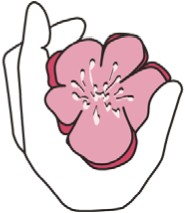 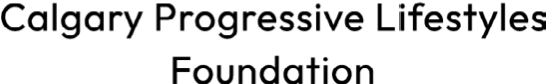 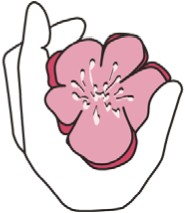 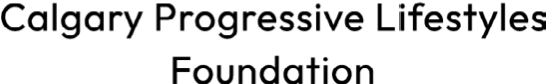          at home, work & in the communityExpense ReportSupported individual:                                                    Support Staff:                                                       	Month:                        DateItemCash inCash outSignatureBalance